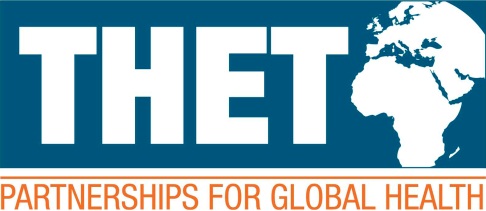 This document should be read in conjunction with the Volunteer Bursary Grant Overview.Please be as clear and succinct as possible and ensure that any acronyms and technical terms are fully explained. The project outline should be completed and submitted along with the budget to application@thet.org  by midnight on 15th November 2020. If you do not receive an acknowledgment from us within 48 hours, please assume we have not received your application and re-submit.1. Summary Details2. Partnership2.1 Please provide contact details for the key partners involved in this application. If there are more than two partners involved (UK and Zambian), add more boxes as necessary to include all. 2.2 Tick the box that best describes each organisation. Please note that if you fail to complete this table, your application will be ineligible.2.3 Please list any other project partners or stakeholders that will play a role in the delivery of the project. (Maximum 200 words)2.3 Please provide a brief overview of your partnership, how you have worked together previously, for how long and in which clinical areas. Please note, by partners we mean the organisations rather than individualsThis section should be no more than 400 words3.2 If you have previously received funding from THET, please describe the activities that were funded, including dates of implementation.This section should be no more than 200 words3. Volunteer Placements3.1 Please explain how a volunteer placement has been defined the most appropriate response to the needs of the Zambian facility? Please include information on the process of defining the need and who was involved.This section should be no more than 400 words 3.2 Please describe the overall scope of the volunteer placement, including the need for such a placement, volunteer placement’s objectives, the activities planned to achieve these objectives sustainably and the qualification and experience required to successfully complete the placement.This section should be no more than 400 words 3.3 How will the objectives of the volunteer placement(s) contribute to your partnership’s long term aims? Please include reference to any specific outcomes or goal, as well as any broader aspects to which they may contribute.This section should be no more than 200 words3.4 How will the volunteer(s) develop personally and professionally?	This section should be no more than 200 words3.5 Please explain how this placement and its impact will be sustainableThis section should be no more than 200 words4. Volunteer Management and SupportPlease describe in detail how you will manage the volunteer(s), including:Pre-departure recruitment and selectionMatching the volunteer(s) to the placementPre-departure trainingTravel, medical and medical indemnity insurance policiesDuty of care policySafeguarding proceduresManaging the volunteer(s) in-countryManaging the volunteer(s) post-placement This section should be no more than 400 words5. Monitoring, Evaluation and LearningPlease describe your approach to monitoring, evaluation and learning, including:Who will be responsible for monitoring, evaluating and learning form the placementHow you will measure the volunteer’s contribution to the project’s aimsHow you will evidence the volunteer’s personal and professional development (if necessary, please refer to the HEE Toolkit for Evidence: http://www.thet.org/resource-library/toolkit-for-the-collection-of-evidence-of-knowledge-and-skills-gained-through-participation-in-an-international-health-project)This section should be no more than 400 wordsApplication Form: Volunteer Bursaries for ZambiaLead UK partner institutionLead Zambian partner institution If previously awarded funding THET please provide Grant IDs.Project goalDuration of Placement(s)Placement(s) start dateTotal Budget RequestedLead UK partnerLead UK partnerHead of institutionProject co-ordinator (title, first name, surname). PositionDepartment/facultyAddressEmail Telephone number(s)Lead Zambian partnerLead Zambian partnerHead of institutionProject co-ordinator (title, first name, surname). PositionDepartment/facultyAddressEmail Telephone number(s)Lead UK PartnerLead UK PartnerLead Zambian PartnerLead Zambian PartnerHealth Delivery InstitutionHealth Delivery InstitutionHealth Education InstitutionHealth Education InstitutionProfessional Membership AssociationProfessional Membership Association